SEZNAM PRACOVNÍCH SEŠITŮ PRO 3. ROČNÍK, ŠK. ROK 2024/2025Objednané pracovní sešity si budete moci vyzvedávat v druhé polovině srpna v knihkupectví Ježek (Velká Mikulášská 40, Znojmo). NázevNakladatelstvíČeský jazyk 3 - Učíme se hrou s vílou hvězdičkou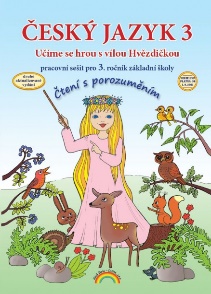 Nová škola - DUHA s.r.o.Pravopisné pětiminutovky pro 3. ročník 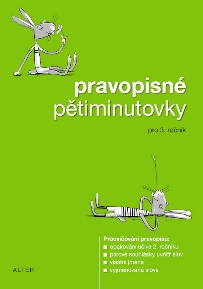 AlterPísanka pro 3. ročník 1. díl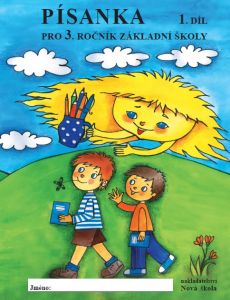 Nová škola - DUHA s.r.o.Písanka pro 3. ročník 2. díl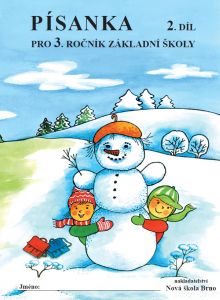 Nová škola - DUHA s.r.o.PRVOUKA 3 - pracovní sešit – Čtení s porozuměním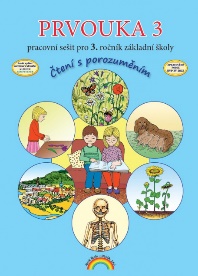 Nová škola - DUHA s.r.o.